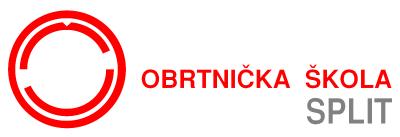 OBRTNIČKA ŠKOLA, SPLITOBRTNIČKA ŠKOLA, SPLITŠKOLSKA GODINA 2018./2019.ŠKOLSKA GODINA 2018./2019.Kat. Br.Naziv udžbenikaAutor(i)Vrsta izdanjaCijenaNakladnikNovoPediker - JMO - 3. razred srednje školePediker - JMO - 3. razred srednje školeENGLESKI JEZIKNEW HEADWAY FOURTH EDITION INTERMEDIATE WORKBOOK A : radna bilježnica za engleskijezik, 1. razred gimnazija i 4-god. strukovnih škola, prvi strani jezik; 2. razred 4-god. strukovnihJohn Soars, Liz Soarsradna bilježnica62,00 knOXFORDNovo4989škola, prvi strani jezik; 4. razred gimnazija i 4-god. strukovnih škola, drugi strani jezikNEW HEADWAY FOURTH EDITION INTERMEDIATE STUDENT'S BOOK : udžbenik engleskogjezika za 1. i 2. razred gimnazija i 4-god. strukovnih škola, prvi strani jezik; 2. i 3. razred 4-god.John Soars, Liz Soarsudžbenik101,00 knOXFORDNovostrukovnih škola, prvi strani jezik; 4. razred gimnazija i 4-god. strukovnih škola, drugi strani4988jezikETIKA3010BIOETIKA : udžbenik etike za treći razred srednjih školaTomislav Reškovacudžbenik95,00 knPROFILVJERONAUK4856ŽIVOTOM DAROVANI : udžbenik katoličkoga vjeronauka za 3. razred srednjih školaDejan Čaplar, Dario Kustura, Ivica Živkovićudžbenik46,00 knKSNovoHRVATSKI JEZIK - ZA TROGODIŠNJE STRUKOVNE ŠKOLE - KNJIŽEVNOSTHRVATSKI JEZIK - ZA TROGODIŠNJE STRUKOVNE ŠKOLE - KNJIŽEVNOST2980ČITANKA 3 : udžbenik hrvatskoga jezika za treći razred trogodišnjih strukovnih školaVesna Prepelić-Đuričkovićudžbenik105,00 knPROFILHRVATSKI JEZIK - ZA TROGODIŠNJE STRUKOVNE ŠKOLE - JEZIK I JEZIČNO IZRAŽAVANJEHRVATSKI JEZIK - ZA TROGODIŠNJE STRUKOVNE ŠKOLE - JEZIK I JEZIČNO IZRAŽAVANJE2985HRVATSKI JEZIK 3 : radna bilježnica iz hrvatskoga jezika za treći razred trogodišnjih strukovnihVedrana Močnikradna bilježnica35,00 knPROFIL2985škola2986HRVATSKI JEZIK 3 : udžbenik hrvatskoga jezika za treći razred trogodišnjih strukovnih školaVedrana Močnikudžbenik72,00 knPROFILMATEMATIKA - ZA DVOGODIŠNJE I TROGODIŠNJE PROGRAMEMATEMATIKA - ZA DVOGODIŠNJE I TROGODIŠNJE PROGRAMEMATEMATIKA U STRUCI 3 : udžbenik sa zbirkom zadataka za 3. razred trogodišnje strukovneĐurđica Salamon, Boško Šegoudžbenik sa zbirkom95,00 knALKA2167škole iz područja uslužnih djelatnosti - JMOĐurđica Salamon, Boško Šegozadataka95,00 knALKA2167škole iz područja uslužnih djelatnosti - JMOzadatakaOBRTNIČKE ŠKOLE – OSOBNE USLUGEOBRTNIČKE ŠKOLE – OSOBNE USLUGE3350POZNAVANJE MATERIJALA S TEHNOLOŠKIM VJEŽBAMA 2 : udžbenik za obrazovanje frizera zaJasenka Raosudžbenik140,00 knSSVŽ33502. razred